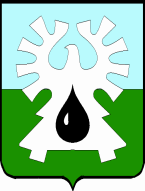 МУНИЦИПАЛЬНОЕ ОБРАЗОВАНИЕ ГОРОД УРАЙХанты-Мансийский автономный округ - ЮграАдминистрация ГОРОДА УРАЙПОСТАНОВЛЕНИЕО внесении изменений в административный регламент предоставления муниципальной 
услуги «Выдача документа, подтверждающего
проведение основных работ по строительству
(реконструкции) объекта индивидуального
жилищного строительства, осуществляемому
с привлечением средств материнского (семейного) капитала»На основании статьи 13 Федерального закона от 27.07.2010 № 210-ФЗ «Об организации предоставления государственных и муниципальных услуг», Порядка разработки и утверждения административных регламентов предоставления муниципальных услуг в муниципальном образовании городской округ город Урай, утвержденного постановлением администрации города Урай от 18.01.2013 №117:Внести изменения в административный регламент предоставления муниципальной услуги «Выдача документа, подтверждающего проведение основных работ по строительству (реконструкции) объекта индивидуального жилищного строительства, осуществляемому с привлечением средств материнского (семейного) капитала», утвержденный постановлением администрации города Урай от 09.12.2014 №4317, согласно приложению. Опубликовать постановление в газете «Знамя» и разместить на официальном сайте администрации города Урай в информационно-телекоммуникационной сети Интернет.Контроль за выполнением постановления возложить на заместителя главы администрации города Урай И.А. Фузееву.Глава города Урай                                                                                        А.В. Иванов	Приложение к постановлению	администрации города Урай	от_____________ № _______Изменения в административный регламент предоставления муниципальной услуги«Выдача документа, подтверждающего проведение основных работ по строительству (реконструкции) объекта индивидуального жилищного строительства, осуществляемому с привлечением средств материнского (семейного) капитала»В разделе 1:Подпункт 9 пункта 1.2 изложить в новой редакции: «9) единый портал государственных и муниципальных услуг - федеральная государственная информационная система «Единый портал государственных и муниципальных услуг» (http://www.gosuslugi.ru/).».  В подпункте 1.4.1. пункта 1.4.: Абзац шестой изложить в новой редакции: «Режим приема заявителей: вторник с 08.30 часов до 10.30 часов. Понедельник, среда, четверг, пятница - не приемные дни.»; 1.2.2. Абзац одиннадцатый признать утратившим силу.1.3. В подпункте 1.4.2 пункта 1.4: В подпункте 3 слова «сайте администрации» заменить словами «сайте органов местного самоуправления».1.3.2. В подпункте 5 слова «федеральном и (или) региональном порталах» заменить словами «едином портале».1.4. В подпункте 1.5.4 пункта 1.5 слова «сайте администрации» заменить словами «сайте органов местного самоуправления».В подпункте 1.6.1 пункта 1.6: В подпункте 1 слова «сайте администрации» заменить словами «сайте органов местного самоуправления»;Подпункт 2 изложить в новой редакции: «2) размещается на едином портале государственных и муниципальных услуг.».1.6. В пункте 1.7:1.6.1. В подпункте 1.7.3, подпункте 4 подпункта 1.7.4, подпункте 1.7.5 слова «федерального и (или) регионального» заменить словом «единого».1.6.2. В  подпунктах 3 и 6 подпункта 1.7.12 слова «федерального и (или) регионального» заменить словом «единого»; слова «федеральный и (или) региональный» заменить словом «единый». 2. В разделе 2:В подпункте 1 пункта 2.2 слова «Едином государственном реестре прав на недвижимое имущество и сделок с ним» заменить словами «Едином государственном реестре недвижимости».В подпункте 2.6.2 пункта 2.6: В подпунктах 2 и 3 слова «Едином государственном реестре прав на недвижимое имущество и сделок с ним» заменить словами «Едином государственном реестре недвижимости». Подпункт 4 признать утратившим силу.В подпункте 2.6.3 пункта 2.6: В подпункте 2 и 3 слова «Едином государственном реестре прав на недвижимое имущество и сделок с ним (выписка из ЕГРП)» заменить словами «Едином государственном реестре недвижимости»; дополнить пунктом 4 следующего содержания:          «4)  кадастровый паспорт здания, сооружения, объекта незавершенного строительства или кадастровая выписка об объекте недвижимости).». Пункт 2.9 изложить в новой редакции:        «2.9. Перечень услуг, которые являются необходимыми и обязательными для предоставления муниципальной услуги, в том числе сведения о документе (документах), выдаваемом (выдаваемых) организациями, участвующими в предоставлении муниципальной услуги, - не предусмотрены.».Пункт 2.11 признать утратившим силу.В абзаце втором  пункта 2.13 слова «федеральном и (или) региональном» заменить словом «едином». Абзац девятый пункта 2.14 изложить в новой редакции: «На информационных стендах, в доступных для ознакомления местах, на официальном сайте органов местного самоуправления города Урай в информационно-телекоммуникационной сети «Интернет», едином портале государственных и муниципальных услуг размещается следующая информация:»2.8. В пункте 2.16:Абзац пятый изложить в новой редакции: «Заявителям обеспечивается возможность получения информации о порядке предоставления муниципальной услуги на официальном сайте органов местного самоуправления города Урай, на едином портале государственных и муниципальных услуг.».Абзац восьмой изложить в новой редакции: «Заявителям обеспечивается возможность направления запроса о предоставлении муниципальной услуги в электронной форме путем заполнения соответствующей интерактивной формы запроса о предоставлении муниципальной услуги, получения информации о ходе исполнения муниципальной услуги, а также получения результата предоставления муниципальной услуги на едином портале государственных и муниципальных услуг через личный кабинет заявителя.».В разделе 3:        3.1. Подпункт 2 пункта 3.1 изложить в новой редакции:«2) направление межведомственных запросов в случае, если установленные документы не предоставлены по инициативе заявителя, и получение результата по направленным межведомственным запросам;».         3.2. Абзац первый пункта 3.3 изложить в новой редакции:«3.3. Направление межведомственных запросов в случае, если установленные документы не предоставлены по инициативе заявителя, и получение результата по направленным межведомственным запросам.».4. В разделе 5: 4.1. В пункте 5.4:4.1.1. В подпункте 2 слова «сайта администрации» заменить словами «сайта органов местного самоуправления».4.1.2. Подпункт 3 изложить в новой редакции:«3) единого портала государственных и муниципальных услуг;». 4.2. В пункте 5.9 слова «сайта администрации» заменить словами «сайта органов местного самоуправления».4.3. В пункте 5.16 слова «, предусмотренного статьей 5.63 Кодекса Российской Федерации об административных правонарушениях,» исключить.4.4. Пункты 5.23 - 5.25 признать утратившими силу.4.5. В пункте 5.27:4.5.1. Подпункт 3 изложить в новой редакции:«3) если заявитель подал жалобу в электронной форме, с использованием единого портала государственных и муниципальных услуг, системы досудебного обжалования, ответ о результатах рассмотрения жалобы направляется в электронной форме посредством единого портала государственных и муниципальных услуг, системы досудебного обжалования, соответственно; при этом заявитель вправе в жалобе указать о необходимости направления ответа по результатам рассмотрения жалобы дополнительно: почтовым отправлением, по электронной почте с использованием информационно-технологической и коммуникационной инфраструктуры либо получить лично;».4.5.2. В подпункте 5 слова «сайта администрации» заменить словами «сайта органов местного самоуправления». 4.6. Пункт 5.29 признать утратившим силу.4.7. В пункте 5.31 слова «сайта администрации» заменить словами «сайта органов местного самоуправления».4.8. В пункте 5.32:4.8.1. В абзаце втором слова «сайта администрации» заменить словами «сайта органов местного самоуправления».4.8.2. В абзаце третьем слова «федерального и (или) регионального» заменить словом «единого».5. Приложение 1 изложить в новой редакции:«Приложение 1 к административному регламенту предоставления муниципальной услуги «Выдача документа, подтверждающего проведение основных работ по строительству (реконструкции) объекта индивидуального жилищного строительства,  осуществляемому с привлечением средств материнского (семейного) капитала»  Главе города Урайот _____________________________________(Ф.И.О. физического лица)_____________________________________Паспортные данные:______________________________(серия, номер, кем и когда выдан)_____________________________________Адрес:_______________________________ (регистрации/проживания)_____________________________________ Телефон: _______________________________ЗАЯВЛЕНИЕ (запрос о предоставлении муниципальной услуги)о выдаче документа, подтверждающего проведение основных работ по строительству (реконструкции) объекта индивидуального жилищного строительства, осуществляемому с привлечением средств материнского (семейного) капитала    Прошу  выдать  акт  освидетельствования  проведения  основных  работ по  строительству   объекта  индивидуального  жилищного  строительства  (монтаж фундамента, возведение стен и кровли) или проведение работ по реконструкции объекта индивидуального жилищного строительства, в результате которых общая площадь   жилого  помещения  (жилых  помещений)  реконструируемого  объекта увеличивается  не  менее  чем  на  учетную  норму площади жилого помещения, устанавливаемую  в  соответствии  с  жилищным  законодательством Российской Федерации в соответствии с формой, утвержденной Министерством регионального развития Российской Федерации.Сведения  об  объекте  капитального  строительства (объекте индивидуального жилищного строительства): _____________________________________________________________________________(наименование, почтовый или строительный адрес объекта капитального строительства)_____________________________________________________________________________Основные виды работ: _________________________________________________________          (монтаж фундамента, возведение стен, возведение кровли или проведение работ по реконструкции)____________________________________________________________________________________________________________________Общая площадь жилого помещения до реконструкции: ___________________________ м2                                                                                                                                          (в случае реконструкции)Общая площадь жилого помещения после реконструкции: ________________________ м2                                                                                                                                                                      (в случае реконструкции)Сведения о выданном сертификате на материнский (семейный) капитал:___________________________________________________________________________(серия, номер и дата выдачи)Сведения о застройщике или заказчике (представителе застройщика или заказчика) (нужное подчеркнуть)______________________________________________________________________________________________________________________________________ Сведения о выданном разрешении на строительство: _____________________________________________________________________________    (номер, дата выдачи разрешения)Сведения   о   лице,   осуществляющем  строительство  (представителе  лица, осуществляющего строительство): ______________________________________________(нужное подчеркнуть)___________________________________________________________________________(наименование, номер и дата выдачи свидетельства о государственной регистрации, ОГРН, ИНН,___________________________________________________________________________почтовые реквизиты, телефон/факс - для юридических лиц; Ф.И.О., паспортные данные,___________________________________________________________________________место проживания, телефон/факс - для физических лиц, номер и дата  договора)___________________________________________________________________________(должность, фамилия, инициалы, реквизиты документа о представительстве - заполняется при наличии представителя лица, осуществляющего строительство)начало работ «___» ________________ 20___ г.окончание работ «___» ________________ 20___ г.Заявитель___________________________________________________________________________(Ф.И.О. физического лица или уполномоченного представителя)«____» _______________ 20___ г.       _________________________ ».                                     (дата)                                                                                (подпись)от№К настоящему заявлению прилагаются следующие документы:К настоящему заявлению прилагаются следующие документы:К настоящему заявлению прилагаются следующие документы:№ п/пНаименование документаКол-во листов1копия  документа, удостоверяющего личность 2правоустанавливающие документы на объект индивидуального жилищного строительства  (в случае реконструкции)3правоустанавливающие документы на земельный участок 4разрешение на строительство объекта капитального строительства 5документ, подтверждающий полномочия лица на подачу запроса о предоставлении муниципальной услуги (при подаче запроса представителем заявителя) * Документы, предусмотренные пунктами 2-4 заявитель вправе предоставить по собственной инициативе* Документы, предусмотренные пунктами 2-4 заявитель вправе предоставить по собственной инициативе* Документы, предусмотренные пунктами 2-4 заявитель вправе предоставить по собственной инициативеОтветственность  за  достоверность  предоставленных  сведений  и документов несет заявитель.Ответственность  за  достоверность  предоставленных  сведений  и документов несет заявитель.Ответственность  за  достоверность  предоставленных  сведений  и документов несет заявитель.Гарантирую обеспечить доступ к объекту индивидуального жилищного строительства специалиста Управления градостроительства для проведения осмотра в рабочее время в период с __________________по __________________.   Гарантирую обеспечить доступ к объекту индивидуального жилищного строительства специалиста Управления градостроительства для проведения осмотра в рабочее время в период с __________________по __________________.   Гарантирую обеспечить доступ к объекту индивидуального жилищного строительства специалиста Управления градостроительства для проведения осмотра в рабочее время в период с __________________по __________________.   